Схема проезда к СК с.Русская Бундевка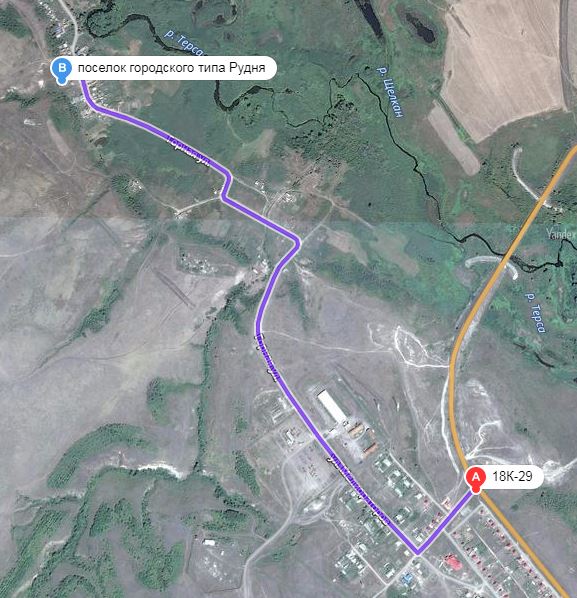 